Latvijas Tūrisma forums 2014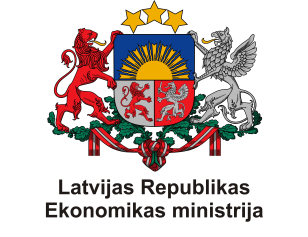 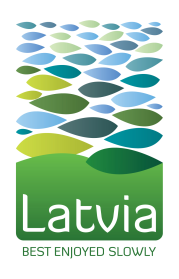 2014.gada 21.novembrisLatvijas Nacionālā BibliotēkaZiedoņa zālePROGRAMMA(Projekts, 04.11.2014.)09:00 – 10:00Reģistrācija un rīta kafija10:00 – 12:20I sesija10:00 – 10:10Ekonomikas ministrijas pārstāvja uzruna10:10 – 10:20TAVA direktora Armanda Slokenberga uzruna10:20 – 10:40TAVA  īstenotās mārketinga aktivitātes 2014.gadā un galvenie darbības virzieni 2015.gadā.Inese Šīrava, TAVA Produktu attīstības vecākā speciāliste10:40 – 11:00Ārzemju tūristu pētījums Rīgā: patērētājuzvedības tendences  un izaicinājumi nākotnē (LIVE RĪGA un Latvijas Universitātes pētījums)Dr. oec., Aija van der Steina, Latvijas Universitāte, Ekonomikas un vadības zinātniskais institūts11:00 – 11:20Kultūras tūrisma problēmas un risinājumi. Vidzemes piemērs. Dr.art., Jānis Kalnačs un Dr.geogr., Andris Klepers, Vidzemes Augstskola11:20 – 11:40 Moderna tūrisma galamērķa pārvaldība, mārketings un pārdošana – Vācijas piemēri un metodesProf Martin Weigel, GLC AGPrezentācija angļu valodā!11:40 – 12:00Siguldas aizrautības vektors tūrisma veicināšanā un pašvaldības attīstībāLaura Konstante, P/A „Siguldas Attīstības aģentūra” direktore12:00 – 12:20 AHHAA – Kā mēs zinātni padarījām par izklaidi? Mathis Bogens, AHHAA Mārketinga un komunikācijas vadītājsPrezentācija angļu valodā!12:20 – 13:30Pusdienu kafijas pauze13:30 – 16:00II sesija 13:30 – 13:55Konkursa „Veiksmīgākais jaunais tūrisma produkts 2014” uzvarētāju apbalvošana13:55 – 14:15Studentu zinātniski pētniecisko darbu konkursa uzvarētāju apbalvošana14:15 – 15:00Atbalsts tūrisma veicināšanai 2014.-2020.gada struktūrfondu plānošanas periodāEkonomikas ministrijas pārstāvisKultūras ministrijas pārstāvisVides aizsardzības un reģionālās attīstības ministrijas pārstāvisSatiksmes ministrijas pārstāvisZemkopības ministrijas pārstāvis15:00 – 16:00Diskusija16:00 – 18:00Foruma noslēgums un sarunas pie kafijas